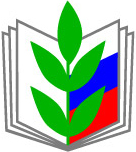   С 1 января 2020 г. минимальный размер оплаты труда (МРОТ) равен 12 130 руб. в месяц. С 1 января 2021 года МРОТ равен 12792 руб..Каждому работнику в равной мере должны быть обеспечены как заработная плата в размере не ниже минимального размера оплаты труда, так и повышенная оплата в случае выполнения работы в условиях, отклоняющихся от нормальных, в том числе при совмещении профессий (должностей).Конституционный Суд РФ (Постановление от 16 декабря 2019 года №40-П) признал взаимосвязанные положения статьи 129, частей первой и третьей статьи 133 и частей первой - четвертой и одиннадцатой статьи 133.1 Трудового кодекса РФ не противоречащими Конституции РФ, поскольку по своему конституционно-правовому смыслу они не предполагают включения в состав заработной платы (части заработной платы) работника, не превышающей минимального размера оплаты труда (минимальной заработной платы в субъекте РФ), дополнительной оплаты (доплаты) работы, выполняемой в порядке совмещения профессий (должностей).Право на справедливую заработную плату и равное вознаграждение за труд равной ценности без какого бы то ни было различия признается одним из важнейших прав в сфере труда Всеобщей декларацией прав человека (статья 23), Международным пактом об экономических, социальных и культурных правах (статья 7), а также Европейской социальной хартией (пересмотренной), принятой в городе Страсбурге 3 мая 1996 года (статья 4 части II).В силу приведенных положений Конституции Российской Федерации и международно-правовых актов правовое регулирование оплаты труда лиц, работающих по трудовому договору, должно гарантировать установление им заработной платы в размере, обусловленном объективными критериями, отражающими квалификацию работника, характер и содержание его трудовой деятельности и учитывающими условия ее осуществления, которые в совокупности определяют объем выплачиваемых работнику денежных средств, необходимых для нормального воспроизводства рабочей силы. При этом определение конкретного размера заработной платы должно не только основываться на количестве и качестве труда, но и учитывать необходимость реального повышения размера оплаты труда при отклонении условий работы от нормальных (постановления Конституционного Суда Российской Федерации от 7 декабря 2017 года N 38-П, от 28 июня 2018 года N 26-П и от 11 апреля 2019 года N 17-П). Когда трудовая деятельность осуществляется в условиях, отклоняющихся от нормальных (при выполнении работ различной квалификации, совмещении профессий (должностей), сверхурочной работе, работе в ночное время, выходные и нерабочие праздничные дни и при выполнении работ в других условиях, отклоняющихся от нормальных), работнику производятся соответствующие выплаты, предусмотренные трудовым законодательством и иными нормативными правовыми актами, содержащими нормы трудового права, коллективным договором, соглашениями, локальными нормативными актами, трудовым договором (статья 149 Трудового кодекса Российской Федерации).Соответственно, оплата труда работника может состоять из заработной платы, установленной для него с учетом условий труда и особенностей трудовой деятельности, и выплат за осуществление работы в условиях, отклоняющихся от нормальных, в том числе при совмещении профессий (должностей). Согласно положениям частей первой и второй статьи 60.2 Трудового кодекса Российской Федерации с письменного согласия работника ему может быть поручено выполнение в течение установленной продолжительности рабочего дня (смены) наряду с работой, определенной трудовым договором, дополнительной работы по другой или такой же профессии (должности) за дополнительную оплату; поручаемая работнику дополнительная работа по другой профессии (должности) осуществляется путем совмещения профессий (должностей).В соответствии с частями третьей и четвертой этой статьи срок, в течение которого работник будет выполнять дополнительную работу, ее содержание и объем устанавливаются работодателем с письменного согласия работника; работник имеет право досрочно отказаться от выполнения дополнительной работы, а работодатель - досрочно отменить поручение о ее выполнении, предупредив об этом другую сторону в письменной форме не позднее чем за три рабочих дня.Продолжение следует ….